МУНИЦИПАЛЬНОЕ БЮДЖЕТНОЕ ОБЩЕОБРАЗОВАТЕЛЬНОЕ УЧРЕЖДЕНИЕ
ЦЕНТР ОБРАЗОВАНИЯ ИМЕНИ АЛЕКСАНДРА АТРОЩАНКА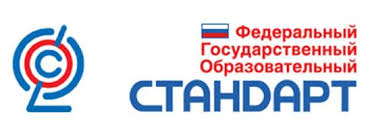 ДОПОЛНИТЕЛЬНАЯ ОБЩЕРАЗВИВАЮЩАЯ ПРОГРАММАХУДОЖЕСТВЕННОЙ НАПРАВЛЕННОСТИ«ТЕАТРАЛЬНАЯ СТУДИЯ - ДИОНИСИЙ»    Возраст учащихся: 11-17 летСрок реализации: 1 год
Преподаватель ораторского искусства:
Кахраманова Айтекин Элман кызы.Преподаватель театральной постановки:
 Торадзе Марина Викторовна.г.Тверь, 2021 г.         СОДЕРЖАНИЕ1.     ПОЯСНИТЕЛЬНАЯ ЗАПИСКАДополнительная общеразвивающая программа художественной направленности «Театральная студия - Дионисий» (далее Программа) предназначена для работы с детьми 7-11-х классов, разработана в соответствии с требованиями к содержанию и оформлению дополнительных общеразвивающих программ, Федеральным законом от 29.12.2012 №273-ФЗ «Об образовании в Российской Федерации», Концепцией развития дополнительного образования детей, утвержденной распоряжением Правительства Российской Федерации от 04 сентября 2014 года № 1726-р, приказом Министерства просвещения Российской Федерации от 09.11.2018 г. № 196 «Об утверждении Порядка организации и осуществления образовательной деятельности по дополнительным общеобразовательным программам» с учетом специфики учреждения и его материально-технического обеспечения.По уровню освоения Программа - ознакомительная, по виду - модифицированная.  Актуальность предлагаемой образовательной Программы определяется запросом со стороны детей и их родителей на программы художественно-эстетического развития школьников, материально-технические условия для реализации которого имеются. Развитие творческих и коммуникативных способностей, обучающихся на основе их собственной творческой деятельности также является отличительной чертой данной программы. Такой подход, направленный на социализацию и активизацию собственных знаний, актуален в условиях необходимости осознания себя в качестве личности, способной к самореализации, что повышает и самооценку воспитанника, и его оценку в глазах окружающих.Педагогическая целесообразность: в рамках реализации Программы акцентируется внимание на организацию коллективного творчества учащихся, как одного из видов театральной деятельности. Программа способствует более разностороннему раскрытию индивидуальных способностей детей.Цель:     создать    условия    для    развития    творческих     способностей     обучающихся    и    ихуспешной      социализации,       организация      их      досуга      путём      вовлечения      в     театральнуюдеятельность.         Задачи:Обучающие:обучить   приёмам   и   навыкам   подготовки   культурно-массовых   мероприятий,   и   основам организаторского мастерства;сформировать систему знаний, умений, навыков по сценической   деятельности;обучить самостоятельному разбору текста предлагаемого материала;научить основным приёмам использования различных видов искусства для создания образа.Развивающие:развивать наблюдательность для создания сценического образа;развивать творческое воображение и фантазию, способность к импровизации;развивать эмоциональную память, наблюдательность. Воспитательные:воспитать     чувство     ответственности    за    результаты     коллективной     творческой деятельности;сформировать культуру межличностных отношений в коллективе и вне его;воспитывать интерес и чувство удовлетворения от выполнения творческой задачи;культивировать чувство удовольствия от общения с партнерами, зрителями, возможностью вести зрителя за собой.Отличительные особенности программы:Отличие данной Программы от типовых состоит в изменении структуры подачи материала и изменении режима временных параметров осуществления деятельности. Особое место в программе занимают разделы, которые знакомят учащихся с профессиональными театрами, работающими для детей и молодежи, а также с особенностями детского театрального репертуара.Организационно-педагогические условия:Возраст учащихся: 11 - 17 лет. Состав групп постоянный. Количество учащихся до 15 человек в группе.Срок реализации программы: 1 год Объем программы и режим занятий:- 68 часов (2 раза в неделю по 1 часу).
Форма обучения: очная, язык - русский.Форма организации занятий: групповая, индивидуальная, индивидуально-групповая. Групповая форма - предусматривает разделение группы обучающихся на подгруппы для выполнения определенных одинаковых или различных заданий: чтение по ролям, этюды, ритмопластика массовых сцен и др.Индивидуальная форма - углубленная индивидуализация обучения, когда каждому дается самостоятельное задание и предполагается высокий уровень познавательной активности и самостоятельности каждого ребѐнка.Основные формы работы: 1. Мастер – класс – это занятия в игровой форме, где с помощью различных средств метода театрализации будет проходить изучение основ театрального искусства:  культуры речи;  сценического движения;  работы над художественным образом.2. Репетиция – разбор сюжетной линии. Определение ряда сцен, работа над исполнительским планом, работа над сценическим движением. 3. Индивидуальные занятия – работа над художественным воплощением образа. 4. Показ спектакля или других форм театрализации. 5. Воспитательные формы работы – беседы, посещение театров, концертов, проведение совместных праздников. Индивидуальная работа с родителями – беседы, консультации, приглашения на выступления. Различные формы работы направлены на сплочение ребят в один дружный, работоспособный творческий состав, что предполагает разно уровневое общение в атмосфере творчества.Форма проведения занятий:учебное занятие,театрализованные представления, спектакли.Методы   обучения:   Для   достижения   поставленной   цели   и   реализации   задач   предмета используются следующие методы обучения:объяснительно-иллюстративный;репродуктивный;частично-поисковый.При   реализации   Программы    применяются    следующие    современные    образовательные технологии:технология ситуативного обучения;технология формирующего оценивания результата;групповая технология;игровые технологии;здоровьесберегающая технология (применяется на каждом занятии). Ожидаемые результаты и способы определения их результативности:Предметные:-	научатся приемам и навыкам подготовки культурно-массовых мероприятий, и основам
организаторского мастерства;Метапредметные:-	научатся самостоятельно работать с информацией, планировать время на выполнение
творческих задач, использовать полученные знания, умения, навыки для выполнения
самостоятельной творческой работы, оценить достоинства и недостатки собственной
работыЛичностные:разовьется чувство ответственности за результаты коллективной творческой деятельности;сформируются основы общей культуры личности и этического поведения учащихсяВ     процессе     обучения     по     курсу     общеразвивающей     программы     проводится систематическая диагностика.Формы промежуточной аттестациисценический показ,контрольное занятие Формы итоговой аттестацииколлективный творческий отчет,участие в конкурсах и фестивалях.В процессе обучения по курсу общеразвивающей программы проводится систематическая диагностика.Контроль знаний, умений, навыков учащихся обеспечивает оперативное управление учебным процессом и выполняет обучающую, проверочную, воспитательную и корректирующую функции. Программа предусматривает текущий контроль, промежуточную аттестацию, а также итоговую аттестацию.Начальный (входной) контроль (аттестация) проводится с целью выявления исходного уровня знаний, умений и навыков обучающихся.Промежуточный контроль предназначается для проверки знаний и умений, приобретенных в процессе освоения программы и проводится на итоговых школьных праздниках по календарю, театрализованных представлениях.Итоговая аттестация проводится с целью оценки качества усвоения уровня достижений учащихся по завершении всего курса общеразвивающей программы, как выявление творческого роста и интереса к занятиям, определение степени достижения результатов обучения. Аттестация проводится в форме сценического показа на зрителя учебного спектакля.Формы контроля различные:собеседование,педагогическое наблюдение,устный опрос,контрольное упражнение,открытое занятие: праздник, представление,анализ выступлений, спектаклей и другие.Результаты аттестации вносятся в диагностическую карту освоения программы. Показатели оценивания:Актерские способностиСценическая речьСценическое движениеВыступления Критерии:3 балла - низкий уровень - интереса к творчеству не проявляет; производит сравнения по заранее намеченному плану; не испытывает радости открытия; отсутствует гибкость мышления; отсутствует воображение; нет навыков решать проблемы самостоятельно.4 балла- средний уровень- испытывает потребность в получении новых знаний, в открытии для   себя   новых   способов   деятельности;   решать   самостоятельные   задания   не   может,необходима помощь педагога; может придумать интересные идеи, но очень часто не может оценить их и воплотить. -    5 баллов - высокий уровень - присутствует устойчивый интерес; оригинальность мышления; богатое воображение; развитая интуиция; гибкость мышления; способность к рождению новых идей; легко и быстро увлекается творческим делом.2.     УЧЕБНЫЙ ПЛАН3.   КАЛЕНДАРНЫЙ УЧЕБНЫЙ ГРАФИКГрафик учебного процессаУсловные обозначения: Промежуточная аттестация  Ведение занятий по расписанию Каникулярный период4. СОДЕРЖАНИЕ И УЧЕБНО-МЕТОДИЧЕСКОЕ ОБЕСПЕЧЕНИЕ5. УЧЕБНО-МЕТОДИЧЕСКОЕ ОБЕСПЕЧЕНИЕ ПРОГРАММЫ6. Календарный учебный график.7. УЧЕБНО- МАТЕРИАЛЬНАЯ БАЗАДля полноценных занятий и проведения мероприятий объединения необходимы:o Зал –актовый, оборудованный сценической площадкой, зрительскими местами, а также оснащенный специальным театральным освещением и звуковоспроизводящим оборудованием – для проведения спектаклей, репетиций, мероприятий и занятий.o Помещение для занятий – просторный, хорошо проветриваемый класс со свободной серединой и минимальным количеством мебели, используемой как по прямому назначению, в качестве рабочих поверхностей.o   Помещение для хранения костюмов, декорации,бутафории. o   Аудио и видео аппаратура.8. СПИСОК ЛИТЕРАТУРЫ ДЛЯ ПЕДАГОГАЖуковицкая Н.Н. Технология проектирования как способ интеграции программ общего и дополнительного образования в условиях внеурочной деятельности: метод. пособие/ Н.Н. Жуковицкая. - СПб.: ЛОИРО, 2013. - 118 с.Малыхина Л.Б. «Методика анализа учебных занятий в системе дополнительного образования детей // Дополнительное образование и воспитание: Научно-методический журнал.- М.: «Витязь- М»,2010.-№11 «Детские праздники: Раскрашиваем лицо. Театральный грим» серия «Наши руки не для скуки». М.: Изд. «РОСМЭН», 1998Ивон Юстен «Весёлые детские праздники». Поделки – Игры – Грим – Костюмы – Декорация. М.: Издательство «Арт - Родник» 2004Лутошкин А.Н. «Как вести за собой: Старшеклассникам об основах организаторской работы»   – 2-ое изд., - М.: Просвещение, 1981Сахаров И.П.. «Народный дневник. Народные праздники и обычаи: Из «Сказаний русского народа»– М.: Дружба народов, 1991Ткачёва Е.Е. «Его величество театр», Рабочая тетрадь к учебному пособию по музыке. -   СПб: СМИО Пресс, 2006Толшин А.В. «Импровизация в обучении актёра. Учебное пособие», - СПб.: СПГАТИ, 2005Чекулаева Е. «Хочу всё знать». Праздники : Детская энциклопедия,– М.: ООО «Издательство АСТ»: ООО «Издательство Астрель», 2001                                        Использованные   материалы   INTERNETИнтернет-ресурс Фестиваль «Открытый урок»Интернет – ресурс «Драматешка» самый крупный архив детских пьес.9. СПИСОК ЛИТЕРАТУРЫ ДЛЯ УЧАЩИХСЯАгапова   И.А.   Школьный   театр.   Создание,   организация,   пьесы   для   постановок: 5-11 классы. – М.: ВАКО, 2006. – 272 с.Ивон Юстен«Весёлые детские праздники». Поделки  – Игры – Грим – Костюмы – Декорация. М.: Издательство «Арт - Родник» 2004Детские праздники: Раскрашиваем лицо. Театральный грим» серия «Наши руки не для скуки». М.: Изд. «РОСМЭН»СОГЛАСОВАНОПредседатель МО педагоговдополнительного образования____________________________Протокол №____ от ___________«УТВЕРЖДАЮ»Директор МБОУ ЦО А.АтрощанкаО.К. Коротких____________Приказ №_____ от__________1.    Пояснительная записка32.    Учебный план73.     Календарный учебный график84.    Содержание и учебно-методическое обеспечение программы95.    Учебно-методическое обеспечение программы136. Тематическое планирование по занятиям166.    Учебно-материальная база207.    Список литературы для педагога228.    Список литературы для учащихся229.    Приложение23№ ппРазделы и темыКоличество часовКоличество часовКоличество часов№ ппРазделы и темытеорияпрактикавсего1.Вводное занятие1122.Обзорные темы4482.1. 2.2.2.3.Театр в нашей жизни Этика зрителя и актераКонтрольное занятие3.Основы сценической речи28103.1. 3.2.3.3.Фонационное дыхание и дикцияРазвитие          навыков          выразительного          и свободного звучанияКонтрольное занятие4.Основы художественного действия28104.1. 4.2. 4.3. 4.4.4.5.Координация движенийОриентация в сценическом пространствеТемпоритмПластикаСценический показ5.ГримКонтрольное занятие2686.Мастерская210126.1. 6.2. 6.3.6.4.Эскизы билетов, афиш Детали костюма, реквизит Оформление сцены, залаКонтрольное занятие7.Постановочная работаСценический показ212148.Итоговое занятие:коллективный творческий отчет;участие в конкурсе224ИТОГОИТОГО175168Годобучен ияСентябрьОктябрьНоябрьДекабрьЯнварьФевральМартАпрельМайИюньИюльАвгустВсего учебных недель/часовВсего часовпо программе02.09-06.0909.09.-13.0916.09-20.0923.09-27.0930.09-04.1007.10-11.1014.10-18.1021.10-25.1028.10-01.1104.11,-08.1111.11-15.1118.11-22.1125.11-29.1102.12-06.1209.12-13.1216.12-20.1223.12-27.1230.12-03.0106.01-10.0113.01.-17.0120.01-24.0127.01-31.0103.02-07.0210.02-14.0217.02-21.0224.02-28.0202.03-06.0309.03-13.0316.03-20.0323.03-27.0330.03-03.0406.04-10.0413.04-1717.17.0420.04-24.0420.04-24.0427.04-30.0404.05-08.0511.05-15.0518.05-22.0525.05-29.0501.06-05.0608.06-12.0615.06-19.0622.06-26.0629.06-03.0706.07-10.0713.07-17.0720.07-24..0727.07-31.0703.08-07.0810.08-14.0817.08-21.0817.08-21.08лекц.пра кт.1 годобуче ния34\681751№ п/пРазделы программыСодержаниеФорма занятияМетоды и технологииМетодическое итехническое оснащениеФормыподведенияитогов1                                         2                                                                                 3                                                                       4                                                              5                                                                6                                             71                                         2                                                                                 3                                                                       4                                                              5                                                                6                                             71                                         2                                                                                 3                                                                       4                                                              5                                                                6                                             71                                         2                                                                                 3                                                                       4                                                              5                                                                6                                             71                                         2                                                                                 3                                                                       4                                                              5                                                                6                                             71                                         2                                                                                 3                                                                       4                                                              5                                                                6                                             71                                         2                                                                                 3                                                                       4                                                              5                                                                6                                             71Вводное занятиеЗнакомство      с      программой обучения.    Инструктаж    по    ТБ, тестирование.учебное занятиеметоды:объяснительно-иллюстративный,технологии:групповая           технология, технология формирующего оценивания результата.фотоматериал ы,    инструкции по     ТБ     и     ПБ, анкеты, тестыанализ, обобщение2Обзорные темыСовместные           посещения           и обсуждения           спектаклей           и концертов профессиональных и любительских коллективов.Беседы о культуре поведения и общенияучебное занятиеметоды:объяснительно-иллюстративный, репродуктивный, частично-поисковыйтехнологии:групповая           технология, технология формирующего оценивания        результата, здоровье           сберегающая технология.иллюст-ративныйматериал;методическиематериалы,анализ,обобщениеопрос.3Основыхудожественного действия (ОХД)Динамические    упражнения    со сложной                           координацией требующие      высокой      техники исполнения          (со          скакалкой, теннисными                                мячами): «Перебежки»,                     «Весенний марш»и      др      Упражнения      на партнёрские отношения Этюды на логику действий (действие – событие   -   оценка   -   действие), Упражнения        на        тренировку точности   физических   действий при смене темпоритма. Темпоритм                   в                  разных предлагаемых обстоятельствахучебное занятиеметоды:репродуктивный, частично-поисковыйтехнологии:групповая технология, технология ситуативного обучения;технологияформирующегооценивания          результата,здоровье             сберегающаятехнология.иллюст-ративныйматериал;методическиематериалы,анализ, ритмопластич еские этюды.4Основысценической        речи (ОСР)Закрепление                                 навыков правильного              дыхания              и артикуляции:          разминка          на основе                                    комплексных упражнений речевого тренинга, чисто-               и               скороговорок. Индивидуальные      работы      над текстом                    учебного                    и репертуарного                   материала-Тренировка   звучания   в   разных регистрах, умения пользоваться силой                          звука                          для выразительности речи.аудиторнаякомбинированноесловесно-наглядные, практические.иллюст-ративныйматериал;методическиематериалы,анализ,обобщениеопрос.5ГримНавык                                             наложенияострохарактерного                     грима;посильная помощь товарищам вналожении грима;Овладение                                    техникой наложения                          возрастного, сказочного    и    фантастического грима.учебное занятиеметоды:объяснительно-иллюстративный, репродуктивный, частично-поисковый, исследовательский.технологии:групповая технология, технология     ситуативного обучения; технология формирующего оценивания          результата, здоровье             сберегающая технология.Грим,    зеркала, иллюстрации.наложение грима, опрос6МастерскаяСоздании       эскизов,       афиш       и пригласительных билетов Разработка         и         изготовление костюмов;                        изготовление бутафории.                            Принимать активное  участие   в   подготовке сцены        к        репетиции        и        её демонтировке.учебное занятиеметоды:объяснительно-иллюстративный, частично-поисковыйтехнологии:групповая             технология, технология формирующего оценивания          результата, здоровье             сберегающая технологиякостюмы, декорации.опрос.7Постановочная работаЧтение пьесы. Обсуждение. Этюдные пробы. Распределение ролей. Репетиции        отдельных        сцен. Мизансцены.Подготовка                   танцевальных номеров. Прогоны Выступлениерепетиции. спектакли. праздники.методы:объяснительно-иллюстративный, репродуктивный, частично-поисковыйтехнологии:групповая             технология, технология      проблемного обучения,                технология ситуативного обучения; технология формирующего оценивания          результата, здоровье             сберегающая технологияметодическиематериалы,сценариизнание своей роли,   текста, игра.Итоговое занятиеПодведение       итогов       за       год, планы на следующий год.праздник.методы:объяснительно-иллюстративный,репродуктивныйтехнологии:групповая             технология, технология формирующего оценивания          результата, здоровье             сберегающая технологияметодическиематериалы,сценарииучастие                в конкурсах       и фестивалях различного уровня№ п/п1. 2.3.Разделы программыМетодическая литератураМетодические разработкиМетодические папки                            и пособия№ п/п1. 2.3.Вводное занятиеПрезентация «Введение в образовательную программу «Театральная мастерская»Инструкции       поорганизацииУВП№ п/п1. 2.3.Обзорные темыЧекулаева Е. «Хочу всё знать». Праздники: Детская энциклопедия,    –    М.:    ООО    «Издательство    АСТ»: ООО «Издательство Астрель», 2001Ткачёва     Е.Е.      «Его     величество театр»,          Рабочая          тетрадь          к учебному   пособию   по   музыке.   -СПб: СМИО Пресс, 2006 Толшин    А.В.    «Импровизация    в обучении             актёра.             Учебное пособие», - СПб: СПГАТИ, 2005Обзорные темы№ п/п1. 2.3.Основысценической       речи (ОСР)Искусство звучащего слова. Вып.15. М. Изд. «Сов. Россия», 1975•	Вопросы культуры речи. Выпуск 4.
М. Изд. «Академия наук СССР» 1963•	Искусство звучащего слова. Вып.15.
М. Изд. «Сов. Россия», 1975•	С.Н.Белощенко   «Работа   над   голосом   и   речью
детей и подростков в самодеятельных театральных
коллективах   (практикум   по   сценической   речи)».
Санкт-Петербург, 2007г.•	С.Н.    Белощенко.     Дикция    и    интонация    в
скороговорочном          рассказе.          Методическое
руководство.Санкт-Петербург, 2008•	Основы   сценической   речи   в   самодеятельном
драматическом коллективе. Методическое пособие.
Составители - Ю. А. Васильев, М.И. Александров.
1988«Сценречь»4.•	Сценическая   речь:    ощущение   -   движение   -
звучание. Вариации для тренинга. Учебное пособие.
- СПб.: СПГАТИ, 2005•	Г.     В.     Меньшикова     .Лучшие     дыхательные
гимнастики для вашего здоровья. М.: АСТ; СПб.:
Сова, 2007•	С.   Н.   Зинатулин   Планирование   и   конспекты
занятий  по  обучению  детей  регуляции  дыхания.
Методическое пособие.. М.: Айрис-пресс, 2007•	Развитие устной речи и дикции. З.Н.Бугаева. М.:
ЗАО   «БАО   -   ПРЕСС»,    ООО   «ТД   «РИПОЛ
классик», 20064.Основыхудожественного действия (ОХД)•	Березкиной-Орловой В.В., Баскаковой М.А.
«Телесно-ориентированная        психотехника
актера•	Театр,    где    играют    дети.    Учеб.-    метод.
пособие      для      руководителей      детских
театральных коллективов. А. Б. Никитиной.
М.: Гуманит. изд. центр ВЛАДОС, 2001•	Зрелищность            и             выразительность
театрализованного                     представления.
С.Овсяников. СПб.: 2003•	Ритмические   упражнения,    хореография    и
игры.   Колодницкий     Г.А.,   Кузнецов  В.С.
методическое пособие. М.: Дрофа, 2004•	Ритмическое             воспитание            актёра.
Методическое пособие. М.:ВЦХТ(«Я вхожу в мир искусства»),2003.•	Физический     тренинг     по     методике     А.
Дрознина.   М.:   ВЦХТ   («Я   вхожу   в   мир
искусства»), 2004«Сцендвижение»5.Грим•	Ивон Юстен «Весёлые детские праздники».
Поделки   -   Игры   -   Грим   -   Костюмы   -
Декорация. М.: Издательство «Арт - Родник»
2004•	«Детские   праздники:   Раскрашиваем   лицо.
Театральный грим» серия «Наши руки не для
скуки». М.: Изд. «РОСМЭН», 1998•	Забозлаева Т.Б., «Великая тайна одеваться к
лицу»,     - СПб.: Лениздат, 1992«Грим»6. 7.8. 9.МастерскаяРындин В.Ф«Как создается художественное оформление спектакля»6. 7.8. 9.Организация праздниковШкольные   праздники, конкурсы, шоу-программы. Кугач А.Н.,    Турыгина     С.В.    Ярославль.    Академия     развития. Академия Холдинг. 2004Сахаров И.П.. «Народный дневник. Народные праздники и обычаи:  Из  «Сказаний  русского народа»–  М.:  Дружба народов, 1991«Сценарии»6. 7.8. 9.Постановочная работаГанелин     Е.Р.    Школьный     театр.     Программа     обучения детей    основам    сценического    искусства.    Методическое пособие.  Кафедра основ актерского  мастерства. Санкт  – Петербургская    государственная    академия    театрального искусства. - СПб, 2002.Постановочная работа6. 7.8. 9.Итоговое занятие№п/пМе-сяцЧис-лоВремяпроведениязанятияФормазанятияКол-вочасовТемазанятияМестопроведенияФормаконтроля116-00 – 16-45, (пн)Вводное занятие2Знакомство      с      программой обучения.    Инструктаж    по    ТБ, тестирование.Кабинет литературыСобеседование.216-00 – 16-45, (пн)Занятие 2Совместные           посещения           и обсуждения           спектаклей           и концертов профессиональных и любительских коллективов.Беседы о культуре поведения и общенияТеатральное искусство России. Виды театров.Кабинет литературыПрезентация316-00 – 16-45, (пн)Занятие 2Совместные           посещения           и обсуждения           спектаклей           и концертов профессиональных и любительских коллективов.Театр и жизнь. Что дает театральное искусство в формировании личности.  416-00 – 16-45, (пн)Занятие 2Совместные           посещения           и обсуждения           спектаклей           и концертов профессиональных и любительских коллективов.История создания школьного театра, традиции, знакомство, фотографии летописи школьного театра, видеосюжеты, планы.516-00 – 16-45, (пн)Занятие 2Совместные           посещения           и обсуждения           спектаклей           и концертов профессиональных и любительских коллективов.616-00 – 16-45, (пн)Занятие2Динамические    упражнения    со сложной                           координацией требующие      высокой      техники исполнения          (со          скакалкой, теннисными                                мячами): «Перебежки»,                     «Весенний марш»и      др    Кабинет литературы716-00 – 16-45, (пн)Занятие2Упражнения      на партнёрские отношения Этюды на логику действий (действие – событие   -   оценка   -   действие), Упражнения        на        тренировку точности   физических   действий при смене темпоритма. Кабинет литературы816-00 – 16-45, (пн)Занятие2Темпоритм                   в                  разных предлагаемых обстоятельствахТеатральные профессии. Выдающиеся актеры.Кабинет литературы916-00 – 16-45, (пн)Тренинг2Развитие творческой активности, индивидуальности. Снятие зажимов, раскрепощение.Кабинет литературы1016-00 – 16-45, (пн)Час открытия нового знания2Исполнительное искусство актера – стержень театрального искусства.Кабинет литературы1116-00 – 16-45, (пн)Тренинг2Тренинг творческой психотехники актера:развитие навыков рабочего самочувствия;развитие творческого восприятия;развитие артистической смелости и элементов характерности.Кабинет литературы1216-00 – 16-45, (пн)Тренинг2Воображение и фантазия – источник творческой духовности человека.Упражнения на развитие воображения.Кабинет литературы1316-00 – 16-45, (пн)Практикум4Сценические этюды:одиночные – на выполнение простого задания;на освоение предлагаемых обстоятельств;парные – на общение в условиях органического молчания;на взаимодействие с партнером.Кабинет литературы1416-00 – 16-45, (пн)Практикум2«Ролевая игра» (упражнение). Предлагаемые обстоятельства, события, конфликт, отношение.Кабинет литературы1516-00 – 16-45, (пн)Практикум2Сценическое движение как неотъемлемая часть сценического театрализованного действия. Упражнение «Как вести себя на сцене» (мимика, жесты, телодвижения в игре).Кабинет литературы1616-00 – 16-45, (пн)Практикум4Работа актера над образом. Логика действия:я – предмет;я – стихия;я – животное;я – растение;внешняя характерность;форма (выдержка и законченность).Кабинет литературы1716-00 – 16-45, (пн)Тренинг2Тренинг по сценической речи (артикуляционная гимнастика, дикционные упражнения).Кабинет литературы1816-00 – 16-45, (пн)Час открытия нового знания4Овладение техникой сценического общения партнеров:материал для общения – внутренние чувства, мысли;объект общения (партнер, мысль);средства, приемы общения – жест, слово, мимика, взгляд;форма общения – приспособление;непрерывность общения;совокупность всех элементов общения.Кабинет литературы1916-00 – 16-45, (пн)Практикум2Работа с литературным текстом (словесное действие, логика речи, орфоэпия).Кабинет литературы2016-00 – 16-45, (пн)Практикум2Словесные игры. Пластические импровизации.Кабинет литературы2116-00 – 16-45, (пн)Комбинированное занятие4Многообразие выразительных средств в театре:драматургия;декорация;костюм;свет;музыкальное оформление;шумовое оформление.(Создание декоративно-художественного оформления).Кабинет литературы2216-00 – 16-45, (пн)Комбинированное занятие10Работа над спектаклем:как создается спектакль;знакомство со сценарием;характеры и костюмы;чтение по ролям,работа над дикцией;разучивание ролей;вхождение в образ;исполнение роли;создание афиши и программки;музыкальное оформление.Кабинет литературыИсполнение роли2316-00 – 16-45, (пн)Комбинированное занятие2Развиваем актерское мастерство. Репетиция.Кабинет литературыИсполнение роли2416-00 – 16-45, (пн)Презентация2Показ театрального представления:в школе для учащихся, родителей, учителей;на районном смотре.Школьная импровизированная сцена в каб.литературыСпектакль2516-00 – 16-45, (пн)Праздник2Мероприятие, посвященное международному дню театра.Кабинет литературы2616-00 – 16-45, (пн)Обобщение2Анализ проделанной работы. Творческий отчет. Поощрение лучших артистов.Кабинет литературыТворческий отчет2716-00 – 16-45, (пн)ПрактикумОформление страниц «Летописи школьного театра».Кабинет литературыЛетопись школьного театра